РЕШЕНИЕ 15 апреля 2019года                                                                     №242О внесении изменений в решение Совета сельского поселения Азяковский  сельсовет муниципального района Бураевский район Республики Башкортостан № 196 от   26  ноября 2018 года «Об установлении налога на имущество физических лиц на территории сельского поселения   Азяковский сельсовет муниципального района Бураевский район республики Башкортостан           Совет сельского поселения Азяковский  сельсовет муниципального района Бураевский район Республики Башкортостан решил:1.Внести в решение Совета сельского поселения   Азяковский  сельсовет муниципального района Бураевский район республики Башкортостан № 196 от 26 ноября 2018 года  «Об установлении налога на имущество физических лиц на территории сельского поселения  Азяковский сельсовет муниципального района Бураевский район республики Башкортостан» (далее - Решение) следующие изменения:1.1. Пункт  4.3 Решения изложить в новой редакции: «4.3.Лицо, имеющее право на налоговую льготу, представляет заявление о предоставлении льготы (прилагается) и документы, подтверждающие право налогоплательщика на налоговую льготу (справка о пожаре или стихийном бедствии), в налоговый орган ».2.Настоящее решение опубликовать на информационном стенде и официальном сайте Администрации сельского поселения Азяковский  сельсовет муниципального района Бураевский район Республики Башкортостан.Глава сельского поселения                                             А.Т.МухаяровБАШҠОРТОСТАН РЕСПУБЛИКАҺЫБОРАЙ РАЙОНЫ МУНИЦИПАЛЬРАЙОНЫНЫҢ ӘЗӘК АУЫЛ СОВЕТЫ
АУЫЛ БИЛӘМӘҺЕ СОВЕТЫ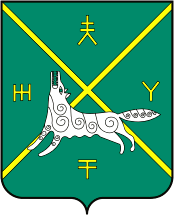 СОВЕТ СЕЛЬСКОГО ПОСЕЛЕНИЯ АЗЯКОВСКИЙ СЕЛЬСОВЕТ МУНИЦИПАЛЬНОГО  РАЙОНРЕСПУБЛИКИ БАШКОРТОСТАН